BTS MMCMMÉTIERS DE LA MODE 
CHAUSSURE ET MAROQUINERIEUnité U42 : Conception des modèles en 2D ou 3D SESSION 2018Première partie : Modélisation 3 D (temps conseillé : 4h)Deuxième partie : réaliser le plan et les gabarits en CAO 2D (temps conseillé : 13h)Troisième partie : Réaliser la graduation des modèles (temps conseillé : 3 h)Durée totale : 20 HeuresCoefficient : 4Matériels autorisés : pas de restriction Remarques :Enregistrer l’ensemble des fichiers sur le réseau HARP. Identifier clairement votre fichier,Réaliser des sauvegardes préventives pour ne pas perdre les travaux, imprimer les documents au format PDF afin de constituer le dossier du produit.Compétences unité U42Compétences première partie repérées en vertCritères d’évaluation. . Les noms d’enregistrement doivent permettre une identification sans ambiguïté. Les fichiers sont organisés dans un dossier. Contexte Réaliser la modélisation modèle LULLABY afin de valider ses lignes, le semelage et les couleurs envisagées. Cette activité comprend :la construction des lignes d’un modèle en 3D ;la gestion d’un motif de type perforation ;la création et la gestion d’un motif de point de piqûre) ; la mise en couleur (couleur) d’une version.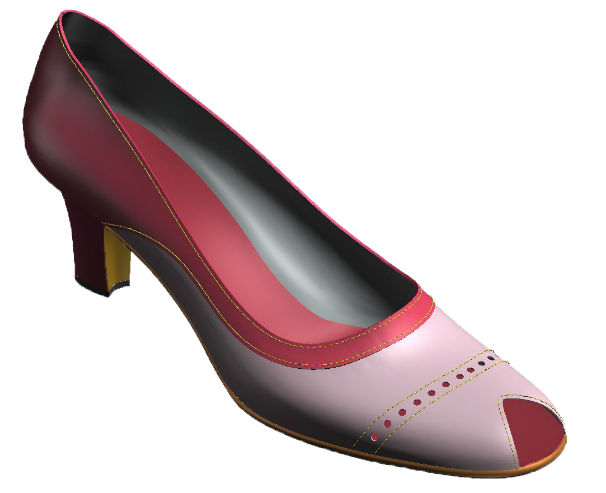 Travail demandé Modélisation du modèle FEMME LULLABYPartie 1 : réaliser la modélisation des pièces du dessus à partir des spécifications du cahier des chargesPositionner le repère de construction d’un modèle décolleté (hauteur arrière, point de claque) sur la forme 3D en pointure : 38.Dessiner les lignes de style sur la forme 3D en respectant les contraintes du cahier des charges  (avec les fonctionnalités de RCS 3D).Modéliser les pièces du dessus et de la doublure en respectant les caractéristiques du cadre de collection.Modéliser la première de propretAjouter les points de piqûre en respectant les spécifications du cahier des charges. Vérifier les pièces et ajuster les paramètres si besoin.Partie 2 : modéliser le semelage cubain à partir des lignes de construction en place.Identifier les spécifications du semelage du cahier des charges.Extraire les surfaces du talon et du bonbout (3mm).Modéliser la semelle cubaine avec « sans lisse ». Épaisseur du patin de 3 mm.Épaisseur du sans lisse : 1,5 mm.Lisse ronde.Contrôler la modélisation.Présenter le modèle en représentant différentes vues du modèle (capturer l’image du modèle dans plusieurs vues caractéristiques).Travaux à rendre Fichier CAO du modèle LULLABYFichier CAO du point de piqûreFiche de présentation du modèle dans différentes vues Les captures d’images dans plusieurs vuesCahier des charges : cadre de collection LULLABYSpécifications techniques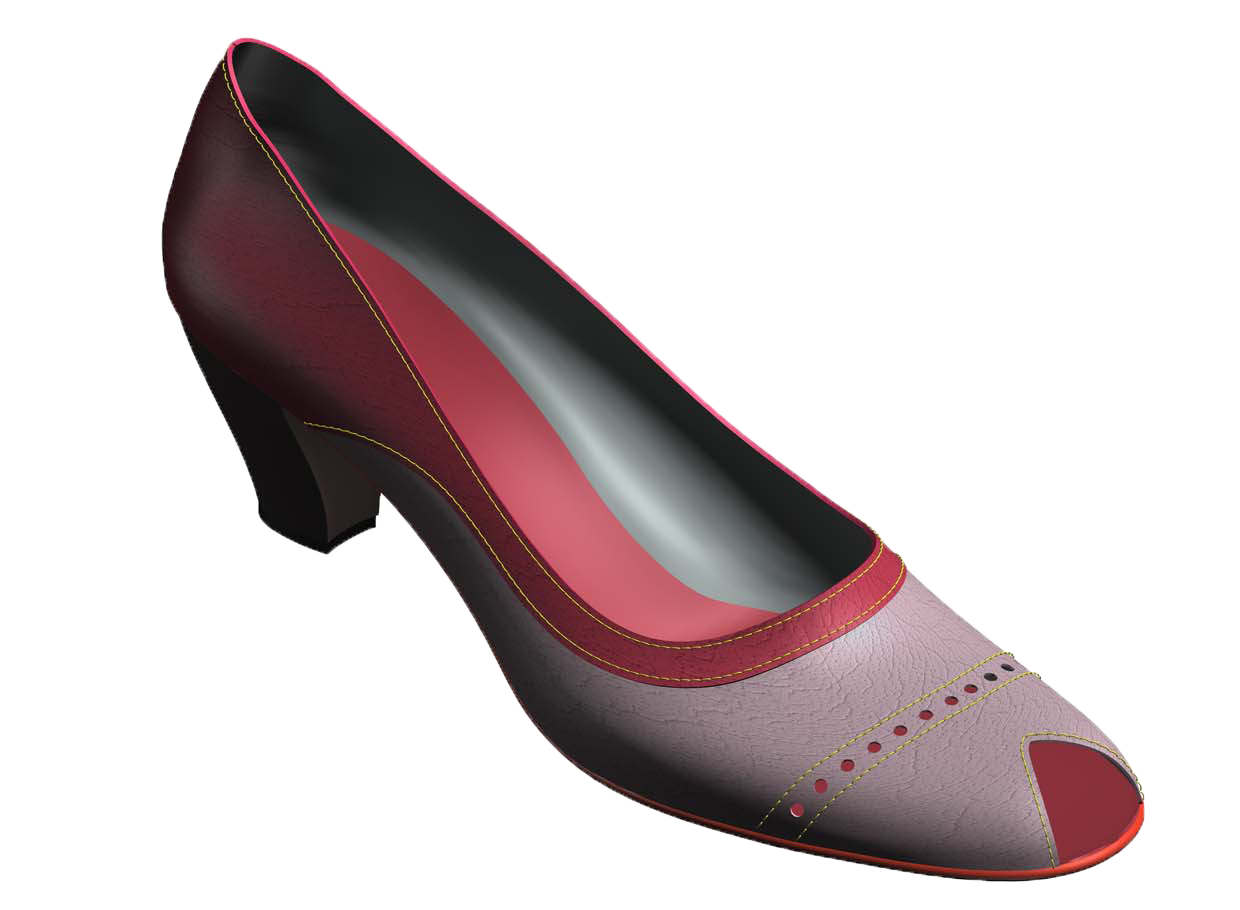 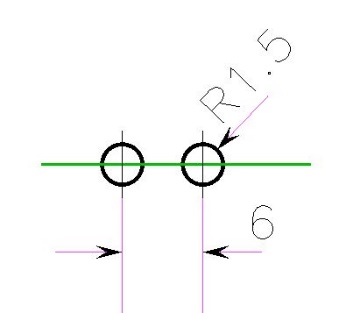 Paramètres pointsLe point doit être construit à l’échelle 10 suivant les caractéristiques suivantes.Nombre de point par cm : 5Distance du bord : 1,5 mmCouleur : PANTONE 13-0859 TCX (Lemon Chrome) .Exemple de cotation possible.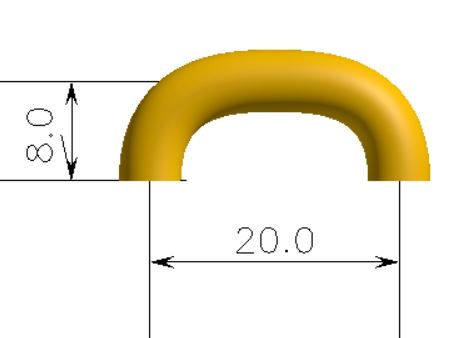 Visuels du modèle souhaité : lignes et spécifications des couleursParamètres des piècesÉpaisseur des pièces : au maximum 1,2mmLes bords francs doivent être visibles (choisir une nuance plus contrastée si besoin).Pour les bords rempliés : utiliser un coefficient d’arrondi.Respecter les spécifications du cadre de collection.Paramètres des piècesÉpaisseur des pièces : gérer les épaisseur pour un rendu visuel optimal. Épaisseur des peausseries maximum 0,9 mm.Les bords francs doivent être visibles (choisir une nuance plus contrastée si besoin).Pour les bords rempliés : utiliser un coefficient d’arrondi de 0,5Respecter les spécifications couleur du cadre de collection.Spécification d’un décolletéDéfinition : Chaussure basse, convenant généralement pour la ville et soiréeCaractéristique : Chaussure basse et décolleté, sans fermeture et largement ouverte sur le cou-de-pied.Construction : décolleté, chaussure « Femme ».Composition d’un pied tige classiqueDessus :	une claque  (avec parfois une claque boiteuse).Doublure : 	une claque,		un antiglissoir,		une première de propreté.Renfort : GuttaParamétrage pour la modélisation du semelagePour la modélisation du semelage :les cambrures sont réalisées à partir des iso du semelage ;le patin avant est plat ;l’épaisseur du patin de la semelle est de 3 mm ;l’épaisseur du sans lisse est de 1,5mm ;l’extrémité de la semelle doit être de 0 mm. la surface s’arrête au niveau du talon.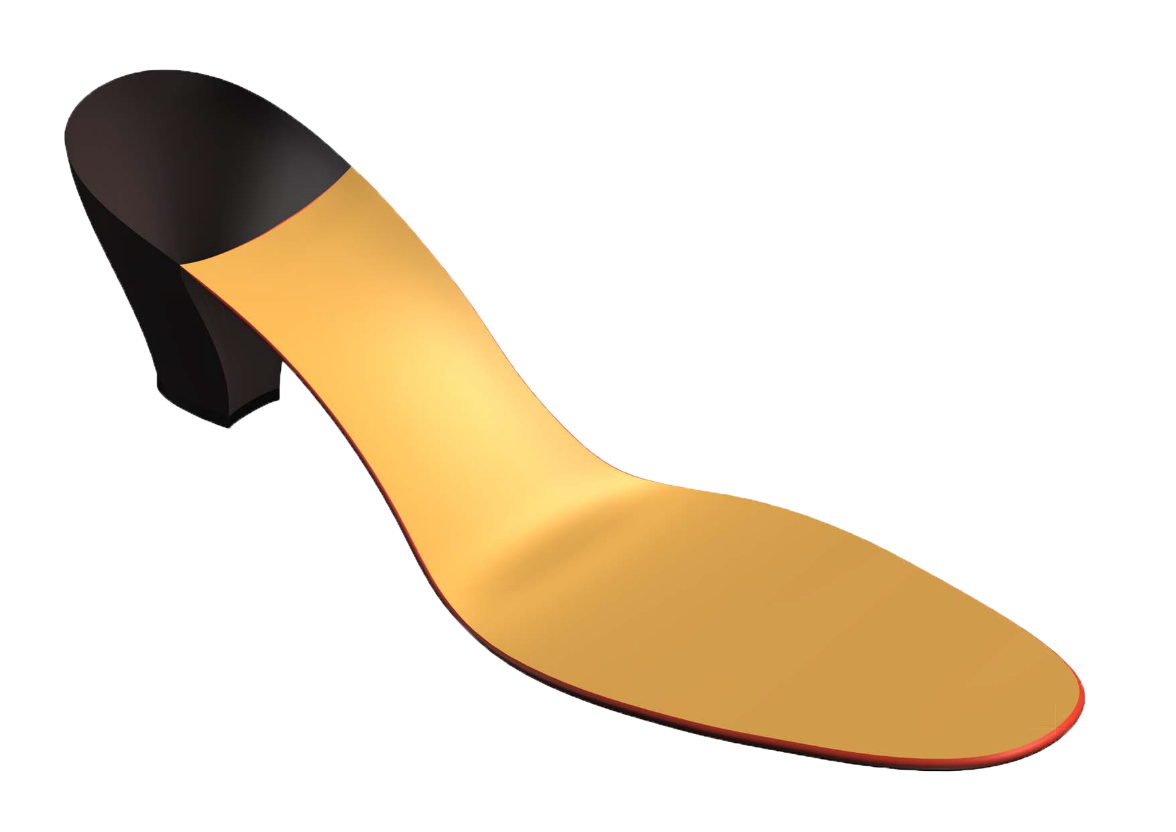 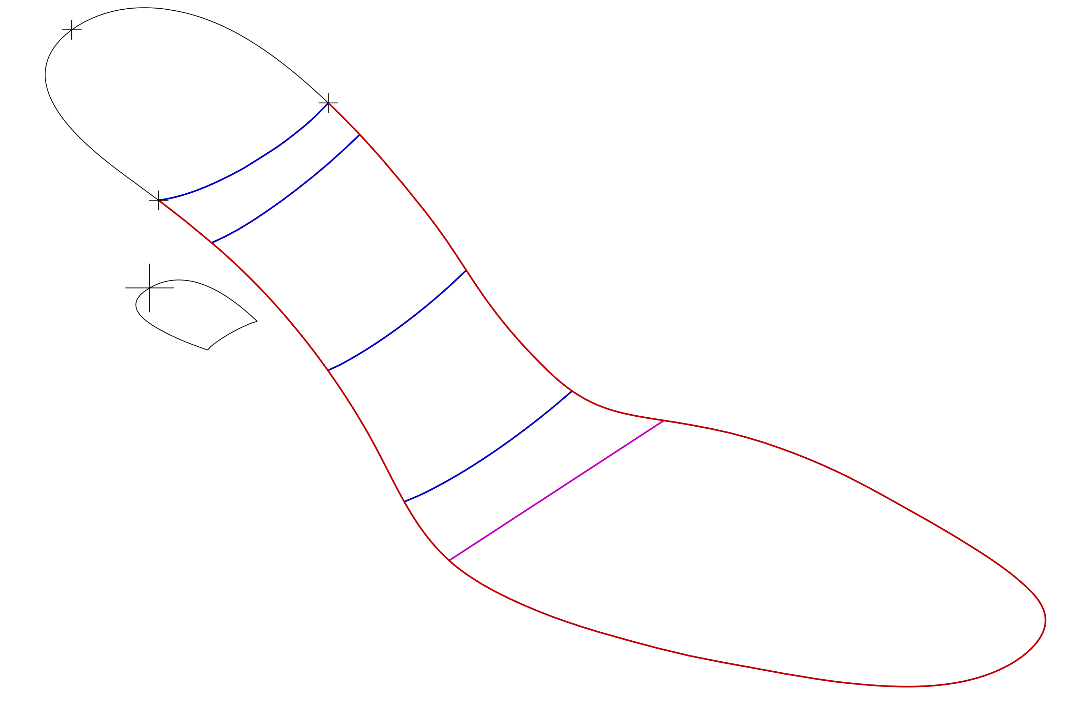 Annexe modélisation 3DDescriptions des fonctions 3D utilesParamètre de connexion des lignes de styleMenu : Outils – Préférences 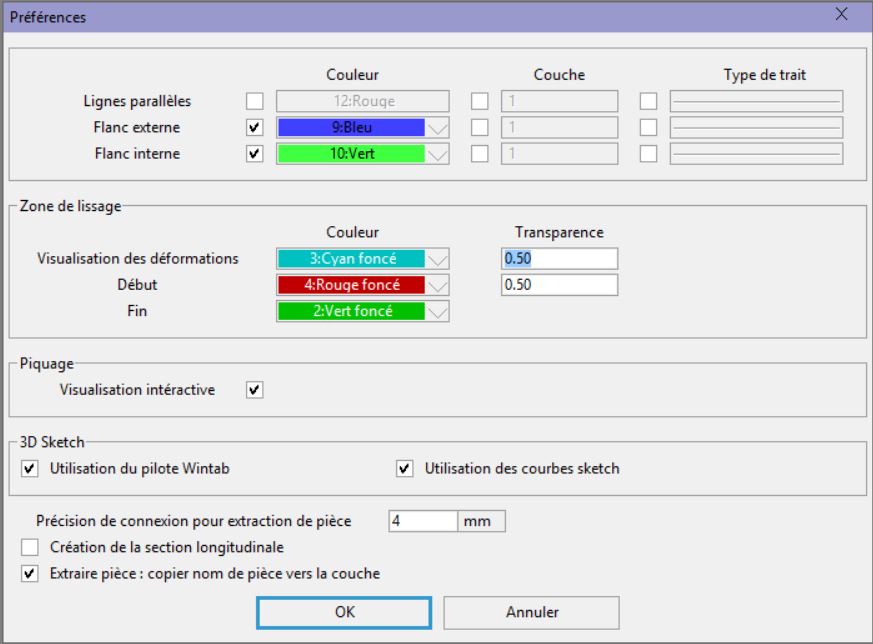 Afficher les sectionsPour faire apparaitre les lignes du périmètre aux doigts de la forme (Menu : Forme - Section/sections automatiques)Pour afficher les paramètres : utiliser le clic droit et cocher « Périmètre aux doigts ». en général cela correspond à l’ouverture de claque de 2/5 de LF.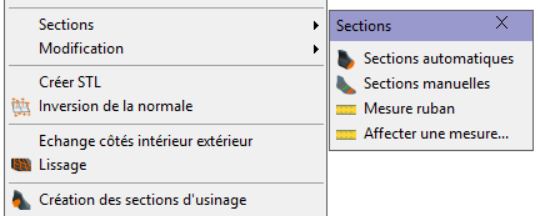 C1.31Préconcevoir les modèlesC1.311Analyser les formes géométriques et les contraintes techniques du produit. En déduire les conditions nécessaires de construction (aisance, spécificités géométriques et dimensionnelles) et les tolérances nécessaires associées.C1.312Intégrer les données du styliste pour préconcevoir les lignes caractéristiques du modèleC1.32Élaborer le dessin de définition du produitC1.321Élaborer les représentations graphiques 2D ou 3D, les nomenclatures et les spécifications associées.C1.51Concevoir le plan du modèleC1.511Développer numériquement le plan d’un modèle.
Utiliser les fonctionnalités d’un logiciel 2D et/ou 3D dans le but d’optimiser la démarche de développement de plan.C1.512Archiver le plan du modèle et les documents associés en vue de son exploitation.C1.513Extraire et concevoir tous les éléments constitutifs du modèle (gabarits) en vue de leur exploitation industrielle, notamment pour la découpe numérique.C2.2Concevoir et effectuer la graduation numérique du modèle (pour la chaussure)C2.21Effectuer la graduation d’un modèle en CAOC2.211Concevoir les règles de graduation à appliquer au modèle.
Sauvegarder les règles et enrichir les bases de donnéesC2.212Définir les paramètres géométriques, variant et invariant, caractéristiques de la graduation envisagée.C2.213Réaliser et contrôler la graduation de tous les éléments du modèle en CAORessources matérielsRessources numériques ou techniquesLogiciel de CAO 3DCahier des charges du modèle LULLABYForme 3D Spécification décolletéRessources matérielsRessources numériques ou techniquesLogiciel de CAO 3DCahier des charges du modèle LULLABY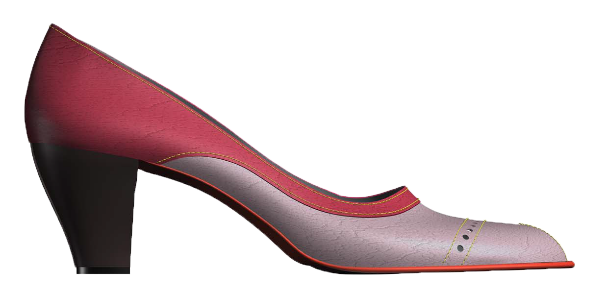 Côté extérieur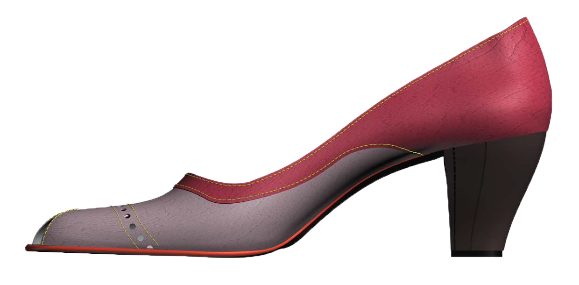 Côté intérieur 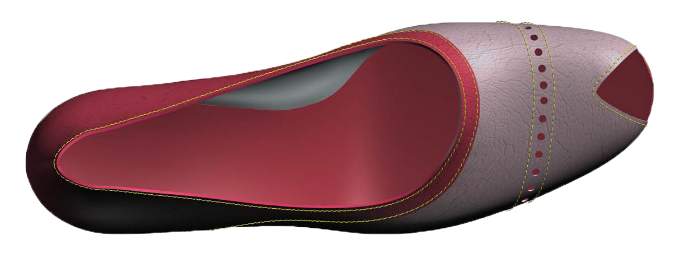 Vue de dessusCouleurs de la tigeClaque : Pantone TCX coton ballerina 13-2807Talonnette : Pantone TCX coton Paradise Pink 17-1755Intérieur : Ice flow Pantone 13-4404Première de propreté : Par TCX coton adise pink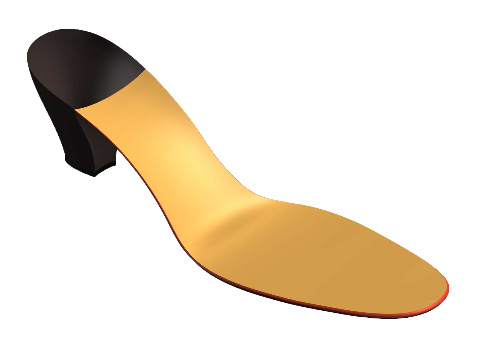 Couleurs du semelagePANTONE 13-0947 TCX (Banana) Lisse et sans lisse : PANTONE 19-1241 TCX (Tortoise Shell) Talon : PANTONE 19-0915 TCX (Coffee Bean) 